Inschrijfformulier Conquista escape roomInleveren kan bij ons op Conquista of via een privé bericht op onze facebook pagina.Kruis het tijdslot aan waarin je de escape room wilt doen.			€1,50						€3,-Team naam:Aantal leden:Naam contactpersoon:E-mail adres:Telefoonnummer:(Een e-mail adres of telefoonnummer hebben wij nodig om uw aanmelding te bevestigen. Dit omdat er slechts beperkte plekken zijn binnen een tijdslot)9 – 14 jaar14 – 18 jaar25 februari                     15.00 – 15.45           18 februari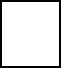                       20.00 – 20.4525 februari                     16.00 – 16.45             18 februari                      21.00 – 21.4525 februari                     17.00 – 17.45            18 februari                      22.00 – 22.4525 maart                     15.00 – 15.45            18 maart                      20.00 – 20.4525 maart                     16.00 – 16.45             18 maart                      21.00 – 21.4525 maart                     17.00 – 17.45            18 maart                      22.00 – 22.45